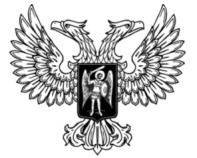 ДОНЕЦКАЯ НАРОДНАЯ РЕСПУБЛИКАЗАКОНО ВНЕСЕНИИ ИЗМЕНЕНИЙ В СТАТЬИ 7 И 90 ЗАКОНА ДОНЕЦКОЙ НАРОДНОЙ РЕСПУБЛИКИ «ОБ ОСНОВАХ БЮДЖЕТНОГО УСТРОЙСТВА И БЮДЖЕТНОГО ПРОЦЕССА В ДОНЕЦКОЙ НАРОДНОЙ РЕСПУБЛИКЕ»Принят Постановлением Народного Совета 24 апреля 2020 годаСтатья 1Внести в Закон Донецкой Народной Республики от 28 июня 2019 года 
№ 46-IIНС «Об основах бюджетного устройства и бюджетного процесса в Донецкой Народной Республике» (опубликован на официальном сайте Народного Совета Донецкой Народной Республики 1 июля 2019 года) следующие изменения:1) часть 2 статьи 7 изложить в следующей редакции:«2. Использование органами государственной власти иных форм образования и расходования денежных средств, предназначенных для исполнения республиканских расходных обязательств, не допускается, за исключением случаев, предусмотренных настоящим Законом.»;2) часть 31 статьи 90 изложить в следующей редакции:«31. Полученные бюджетными учреждениями в соответствии с частью 3 настоящей статьи внебюджетные средства могут распределяться (перераспределяться) и использоваться главным распорядителем бюджетных средств, являющимся учредителем настоящих бюджетных учреждений в порядке, определенном Правительством Донецкой Народной Республики.».Глава Донецкой Народной Республики					   Д.В. Пушилинг. Донецк24 апреля 2020 года№ 142-IIНС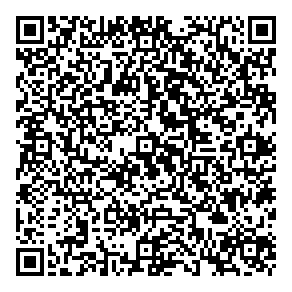 